English Martyrs' Catholic Primary School Newsletter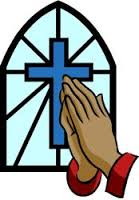                           8th January 2016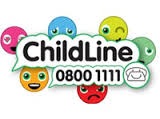 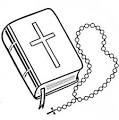 